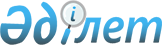 О принятии доли участия в уставном капитале товарищества с ограниченной ответственностью "Национальный научный онкологический центр" из частной собственности в республиканскую собственность по договору дарения и внесении дополнений в некоторые решения Правительства Республики КазахстанПостановление Правительства Республики Казахстан от 22 февраля 2023 года № 148.
      В соответствии с подпунктом 9) пункта 1 статьи 19, пунктом 1 статьи 169 Закона Республики Казахстан "О государственном имуществе", постановлением Правительства Республики Казахстан от 28 сентября 2011 года № 1103 "Об утверждении Правил приобретения государством прав на имущество по договору дарения" Правительство Республики Казахстан ПОСТАНОВЛЯЕТ:
      1. Принять предложение некоммерческого акционерного общества "Turar Healthcare" (далее – общество) о передаче в республиканскую собственность 100 (сто) процентов доли участия в уставном капитале товарищества с ограниченной ответственностью "Национальный научный онкологический центр" (далее – товарищество) по договору дарения.
      2. Комитету государственного имущества и приватизации Министерства финансов Республики Казахстан в установленном законодательством Республики Казахстан порядке:
      1) совместно с обществом (по согласованию) принять меры, вытекающие из пункта 1 настоящего постановления;
      2) обеспечить передачу прав владения и пользования государственной долей участия в уставном капитале товарищества Министерству здравоохранения Республики Казахстан.
      3. Утвердить прилагаемые дополнения, которые вносятся в некоторые решения Правительства Республики Казахстан.
      4. Настоящее постановление вводится в действие со дня его подписания. Дополнения, которые вносятся в некоторые решения
Правительства Республики Казахстан
      1. В постановлении Правительства Республики Казахстан от 12 апреля 1999 года № 405 "О видах государственной собственности на государственные пакеты акций и государственные доли участия в организациях":
      в перечне акционерных обществ и хозяйственных товариществ, государственные пакеты акций и государственные доли участия которых остаются в республиканской собственности, утвержденном указанным постановлением:
      раздел "г. Астана" дополнить строкой, порядковый номер 21-208, следующего содержания:
      "21-208. Товарищество с ограниченной ответственностью "Национальный научный онкологический центр".".
      2. В постановлении Правительства Республики Казахстан от 27 мая 1999 года № 659 "О передаче прав по владению и пользованию государственными пакетами акций и государственными долями в организациях, находящихся в республиканской собственности":
      в перечне государственных пакетов акций и государственных долей участия в организациях республиканской собственности, право владения и пользования которыми передается отраслевым министерствам и иным государственным органам, утвержденном указанным постановлением:
      раздел "Министерству здравоохранения Республики Казахстан" дополнить строкой, порядковый номер 227-29, следующего содержания:
      "227-29. Товарищество с ограниченной ответственностью "Национальный научный онкологический центр".
      3. В постановлении Правительства Республики Казахстан от 17 февраля 2017 года № 71 "О некоторых вопросах министерств здравоохранения и национальной экономики Республики Казахстан":
      в Положении о Министерстве здравоохранения Республики Казахстан, утвержденном указанным постановлением:
      перечень организаций, находящихся в ведении Министерства, дополнить пунктом 29 следующего содержания:
      "29. Товарищество с ограниченной ответственностью "Национальный научный онкологический центр".".
					© 2012. РГП на ПХВ «Институт законодательства и правовой информации Республики Казахстан» Министерства юстиции Республики Казахстан
				
      Премьер-МинистрРеспублики Казахстан 

А. Смаилов
Утверждены
постановлением Правительства
Республики Казахстан
от 22 февраля 2023 года № 148